Propozice ŠFLMísto konání: SH České Budějovice 
Datum a začátek turnaje:  1. turnaj 22.10. 2019
                                             2. turnaj 20. 2 
                                             3. turnaj druhá polovina května 2020 (nejspíše 20.5.)
  *Definitivní termín bude oznámen vždy nejpozději 1 měsíc před turnajem
Účast družstva: školy jsou povinny být na místě nejpozději 15 minut před začátkem jejich prvního zápasuVěková hranice hráčů: Na soupisku mohou být zapsáni pouze žáci příslušné základní školy kteří zároveň navštěvují 3-5. tříduHrací systém: 3+1Hrací čas: 1x 12 minutStartovné: neplatí se, týmy účastní na vlastní nákladyHrací systém turnaje: Dlouhodobá tabulka (výhra 3b, remíza 1b, prohra 0b). Na jednolitvých turnajů hrací systém skupinový. Pokud se některého turnaje vaše škola nezúčastní bude mít z turnaje nula bodů. 
V případě rovnosti bodů rozhoduje 1. Rozdíl ve skóre, 2. větší počet vstřelených gólů, 3. Tři nájezdy. 

Ceny: na závěrečném turnaji všechna družstva obdrží upomínkové diplomy, týmy na prvních třech místech dostanou medaile, vítěz dostane putovní pohárKoordinace turnaje, rozhodčí a míčky: zajišťuje pořadatel projektu – FBC ŠTÍŘI ČB 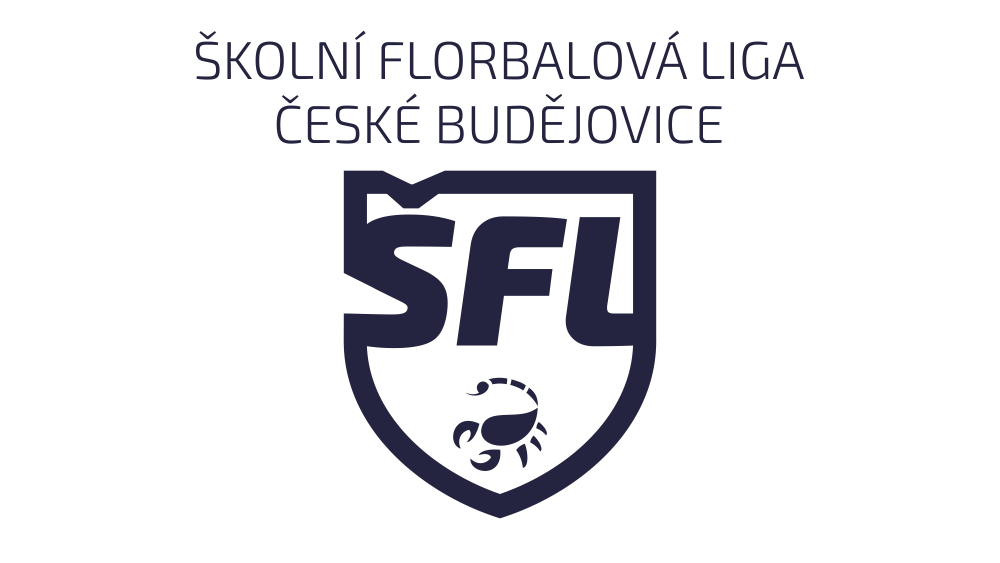 